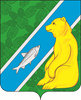 Об утверждении административного регламента
предоставления муниципальной услуги
«Предоставление архивных справок, архивных выписок,
 копий архивных документов органов  местногосамоуправления городского поселения Андра»В соответствии с Федеральным законом от 27 июля 2010 года
№ 210-ФЗ «Об организации предоставления государственных и муниципальных услуг», приказом Министерства культуры и массовых коммуникаций Российской Федерации от 18 января 2007 года № 19 «Об утверждении Правил организации хранения, комплектования, учета и использования документов Архивного фонда Российской Федерации и других архивных документов в государственных и муниципальных архивах, музеях и библиотеках, организациях Российской академии наук», руководствуясь Уставом городского поселения Андра:         1.Утвердить прилагаемый административный регламент предоставления муниципальной услуги «Предоставление архивных справок, архивных выписок, копий архивных документов органов местного самоуправления городского поселения  Андра».         2. Обнародовать настоящее постановление посредством размещения в информационно-телекоммуникационной сети Интернет на официальном сайте муниципального образования городское поселение Андра по адресу:www.andra-mo.ru.,а также разместить на информационном стенде администрации городского поселения.          3.Настоящее постановление вступает в силу с момента обнародования.          4.Контроль за выполнением настоящего постановления оставляю за собой.Глава городского поселения Андра                                                           О.В. ГончарукПриложениек постановлению администрации городского поселения Андра от «13» декабря 2017 № 472АДМИНИСТРАТИВНЫЙ РЕГЛАМЕНТПРЕДОСТАВЛЕНИЯ МУНИЦИПАЛЬНОЙ УСЛУГИ«ПРЕДОСТАВЛЕНИЕ АРХИВНЫХ СПРАВОК, АРХИВНЫХ ВЫПИСОК,
КОПИЙ АРХИВНЫХ ДОКУМЕНТОВ ОРГАНОВ МЕСТНОГО САУПРАВЛЕНИЯ ГОРОДСКОГО ПОСЕЛЕНИЯ  АНДРА»I. Общие положенияПредмет регулирования административного регламента1. Административный регламент предоставления муниципальной услуги «Предоставление архивных справок, архивных выписок, копий архивных документов» (далее – административный регламент, муниципальная услуга) устанавливает сроки и последовательность административных процедур и административных действий  администрации городского поселения Андра (далее – уполномоченный орган), а также порядок его взаимодействия с заявителями при предоставлении муниципальной услуги.Круг заявителей2. Заявителями на получение муниципальной услуги являются физические и юридические лица, обратившиеся за предоставлением муниципальной услуги, их законные представители, имеющие право в соответствии с законодательством Российской Федерации либо в силу наделения их заявителями в установленном порядке полномочиями выступать от их имени при предоставлении муниципальной услуги.Требования к порядку информирования
о правилах предоставления муниципальной услуги3. Информация о месте нахождения, справочных телефонах, графике работы, адресах электронной почты уполномоченного органа и его структурного подразделения, участвующего в предоставлении муниципальной услуги:          Муниципальная услуга предоставляется организационно-правовым отделом администрации городского поселения Андра;Место нахождения: мкр. Набережный, д.1, пгт. Андра, Октябрьский район, Ханты-Мансийский автономный округ – Югра, Тюменская область, 628125;График работы: понедельник, среда - пятница с 9.00 до 17.00, вторник с 9.00 до 18.00, обеденный перерыв с 13.00 до 14.00, выходные дни: суббота, воскресенье;Муниципальная услуга предоставляется по месту нахождения организационно-правового отдела – 2 этаж, кабинет № 4.Контактные телефоны: приемная администрации городского поселения Андра - тел./факс 8 (34678) 49-5-46; начальник организационно-правового отдела администрации городского поселения Андра - 8 (34678) 49-1-16;Адрес официального сайта: www.andra-mo.ru;Адрес электронной почты: andterk@oktregion.ru.  4. Способы получения информации о месте нахождения, справочных телефонах, графике работы Муниципального автономного учреждения "Многофункциональный центр предоставления государственных и муниципальных услуг Октябрьского района" (МАУ "МФЦ Октябрьского района"):Электронный адрес: mfc_andraokt@mail.ru, тел. 8 (34678) 62-5-15.График работы: понедельник, воскресенье – выходной;вторник - с 09:00 до 13:00; среда, четверг - с 14:00 до 18:00; пятница - с 09:00 до 13:00; суббота - с 10:00 до 12:00; Обеденный перерыв: нет.МФЦ находится по адресу: Ханты- Мансийский автономный округ – Югра, Октябрьский район, пгт. Андра, мкр. Набережный, д. 1, 2-й этаж.5. Информирование заявителей по вопросам предоставления муниципальной услуги, в том числе о ходе предоставления муниципальной услуги, осуществляется в следующих формах:устной (при личном обращении заявителя и (или) по телефону);письменной (при письменном обращении заявителя по почте, электронной почте, факсу);в форме информационных (мультимедийных) материалов в информационно-телекоммуникационной сети «Интернет» на официальном сайте городского поселения Андра  www.andra-mo.ru (далее – официальный сайт);в федеральной государственной информационной системе «Единый портал государственных и муниципальных услуг (функций)» www.gosuslugi.ru (далее - Единый портал);в региональной информационной системе Ханты-Мансийского автономного округа - Югры «Портал государственных и муниципальных услуг (функций) Ханты-Мансийского автономного округа – Югры» 86.gosuslugi.ru (далее – региональный портал).Информация о муниципальной услуге также размещается в форме информационных (текстовых) материалов на информационном стенде в месте предоставления муниципальной услуги.6. В случае устного обращения (лично или по телефону) заявителя (его представителя) специалист организационно-правового отдела администрации городского поселения Андра, ответственный за предоставление муниципальной услуги (далее – специалист) осуществляет устное информирование (соответственно лично или по телефону) обратившегося за информацией заявителя. Устное информирование осуществляется в соответствии с графиком  работы уполномоченного органа, указанном в пункте 3 настоящего административного регламента, продолжительностью не более 15 минут.Ответ на телефонный звонок начинается с информации о наименовании органа, в который обратился заявитель, фамилии, имени, отчестве (последнее – при наличии) и должности специалиста, принявшего телефонный звонок.При общении с заявителями (по телефону или лично) специалист организационно-правового отдела, ответственный за предоставление муниципальной услуги, должен корректно и внимательно относиться к гражданам, не унижая их чести и достоинства. Устное информирование о порядке предоставления муниципальной услуги должно проводиться с использованием официально-делового стиля речи.При невозможности специалиста, принявшего звонок, самостоятельно ответить на поставленный вопрос, телефонный звонок должен быть переадресован (переведен) на другое должностное лицо или же обратившемуся лицу должен быть сообщен телефонный номер, по которому можно получить необходимую информацию. Если для подготовки ответа требуется продолжительное время, специалист, осуществляющий устное информирование, может предложить заявителю направить в администрацию городского поселения Андра письменное обращение о предоставлении ему письменного ответа либо назначить другое удобное для заявителя время для устного информирования.7. Для получения информации по вопросам предоставления муниципальной услуги, сведений о ходе ее оказания, в письменной форме, заявителям необходимо обратиться в организационно-правовой отдел администрации городского поселения Андра.При консультировании в письменной форме, в том числе электронной, ответ на обращение заявителя направляется на указанный им адрес по письменному запросу заявителей на почтовый адрес или адрес электронной почты, указанный в запросе, в срок, не превышающий 7 календарных дней с даты поступления обращения (регистрации) в администрацию городского поселения Андра.8. Для получения информации по вопросам предоставления муниципальной услуги, в том числе о ходе предоставления муниципальной услуги, посредством Единого или регионального порталов заявителям необходимо использовать адреса в информационно-телекоммуникационной сети «Интернет», указанные в пункте 5 настоящего административного регламента.9. На стенде в местах предоставления муниципальной услуги и в информационно-телекоммуникационной сети «Интернет» размещается следующая информация:извлечения из законодательных и иных нормативных правовых актов Российской Федерации, Ханты-Мансийского автономного округа - Югры, муниципальных правовых актов, содержащих нормы, регулирующие деятельность по предоставлению муниципальной услуги;место нахождения, график работы, справочные телефоны, адреса электронной почты администрации городского поселения Андра, организационно-правового отдела администрации поселения, а также МФЦ;процедура получения информации заявителями по вопросам предоставления муниципальной услуги, сведений о ходе предоставления муниципальной услуги;бланк заявления о предоставлении муниципальной услуги и образец его заполнения;исчерпывающий перечень документов, необходимых для предоставления муниципальной услуги;блок-схема предоставления муниципальной услуги;текст настоящего административного регламента с приложениями (извлечения – на информационном стенде; полная версия размещается в информационно-телекоммуникационной сети «Интернет», либо полный текст административного регламента можно получить, обратившись к специалисту организационно-правового отдела администрации г.п. Андра.В случае внесения изменений в порядок предоставления муниципальной услуги специалист организационно-правового отдела, ответственный за предоставление муниципальной услуги, в срок, не превышающий 5 рабочих дней со дня вступления в силу таких изменений, обеспечивает актуализацию информации в информационно-телекоммуникационной сети «Интернет», на информационном стенде, находящемся в месте предоставления муниципальной услуги.Размещение информации о порядке предоставления муниципальной услуги в помещении МФЦ осуществляется на основании соглашения, заключенного между МФЦ и органом местного самоуправления с учетом требований к информированию, установленных настоящим административным регламентом. II. Стандарт предоставления муниципальной услугиНаименование муниципальной услуги10. Предоставление архивных справок, архивных выписок, копий архивных документов органов местного самоуправления городского поселения  Андра.Наименование органа местного самоуправления,предоставляющего муниципальную услугу, его структурных подразделений, участвующих в предоставлении муниципальной услуги.11. Органом местного самоуправления городского поселения Андра предоставляющим муниципальную услугу, является  администрация городского поселения Андра.Непосредственное предоставление муниципальной услуги осуществляет структурное подразделение администрации городского поселения Андра – организационно-правовой отдел.Для получения муниципальной услуги заявитель может также обратиться в Муниципальное автономное учреждение "Многофункциональный центр предоставления государственных и муниципальных услуг Октябрьского района" (МАУ "МФЦ Октябрьского района").В соответствии с требованиями пункта 3 части 1 статьи 7 Федерального закона от 27 июля 2010 года № 210-ФЗ «Об организации предоставления государственных и муниципальных услуг» (далее также – Федеральный закон № 210-ФЗ) запрещается требовать от заявителя осуществления действий, в том числе согласований, необходимых для получения муниципальной услуги и связанных с обращением в иные государственные органы, органы местного самоуправления, организации, за исключением получения услуг и получения документов и информации, предоставляемых в результате предоставления таких услуг, включенных в Перечень услуг, которые являются необходимыми и обязательными для предоставления муниципальных услуг.Результат предоставления муниципальной услуги12. Результатом предоставления муниципальной услуги являются:а) выдача (направление) архивной справки, архивной выписки, копий архивных документов (далее - архивной копии), информационного письма;б) выдача (направление) уведомления об отказе в предоставлении муниципальной услуги;в) выдача (направление) информационного письма о хранящихся в архиве архивных документах по определенной проблеме, теме, проблеме.Запрос (заявление), не относящийся к составу хранящихся в уполномоченном органе документов, в течение 5 дней с момента его регистрации, направляется для исполнения в другой орган (организацию), с уведомлением об этом заявителя или возвращается заявителю без исполнения с рекомендациями о дальнейших способах (путях) поиска запрашиваемой информации.Срок предоставления муниципальной услуги13. Общий срок предоставления муниципальной услуги составляет
30 дней со дня регистрации заявления о предоставлении муниципальной услуги в администрации городского поселения Андра. Общий срок предоставления муниципальной услуги по научно-справочному аппарату архива составляет не более 15 дней со дня регистрации заявления о предоставлении муниципальной услуги в  администрации городского поселения Андра.При поступлении запроса, требующего проведения масштабной поисковой работы по комплексу архивных документов, срок предоставления муниципальной услуги может быть продлен  главой городского поселения Андра с уведомлением об этом заявителя.В случае обращения заявителя за получением муниципальной услуги
в МФЦ срок предоставления муниципальной услуги исчисляется со дня регистрации заявления о предоставлении муниципальной услуги в  администрации городского поселения Андра. В общий срок предоставления муниципальной услуги входит срок выдачи (направления) документов, являющихся результатом предоставления муниципальной услуги.Срок выдачи (направления) результата предоставления муниципальной услуги, – не позднее 1 рабочего дня со дня оформления специалистом по делопроизводству администрации поселения либо лицом, его замещающим, документов, являющихся результатом предоставления муниципальной услуги, указанных в пункте 12 настоящего административного регламента.Правовые основания для предоставления муниципальной услуги14. Предоставление муниципальной услуги осуществляется в соответствии с:Федеральным законом от 6 октября 2003 года № 131-ФЗ «Об общих принципах организации местного самоуправления в Российской Федерации» («Собрание законодательства Российской Федерации», 6 октября 2003 года, № 40, ст. 3822; «Парламентская газета», 08.10.2003, № 186; «Российская газета», 08.10.2003, № 202);Федеральным законом от 22 октября 2004 № 125-ФЗ «Об архивном деле
в Российской Федерации» («Собрание законодательства Российской Федерации», 2004, № 43, ст. 4169; 2006, № 50, ст. 5280; 2007, № 49 ст. 6079; 2008, № 20, ст. 2253; 2010, №19, ст.2291, № 31, ст.4196);Федеральным законом от 27 июля 2010 № 210-ФЗ «Об организации предоставления государственных и муниципальных услуг» («Российская газета», 30.07.2010, № 168; «Собрание законодательства Российской Федерации», 02.08.2010, № 31, ст. 4179);Приказом Минкультуры РФ от 18 января 2007 № 19 «Об утверждении Правил организации хранения, комплектования, учета и использования документов Архивного фонда Российской Федерации и других архивных документов в государственных и муниципальных архивах, музеях и библиотеках, организациях Российской академии наук» («Бюллетень нормативных актов федеральных органов исполнительной власти», № 20, 14.05.2007); Законом Ханты-Мансийского автономного округа – Югры от 7 июня 2005 № 42-оз «Об архивном деле в Ханты-Мансийском автономном округе – Югре» («Собрание законодательства Ханты-Мансийского автономного округа – Югры», 30.06.2005, № 6, ст. 546; «Новости Югры», 21.06.2005, № 66);Законом Ханты-Мансийского автономного округа – Югры от 11 июня 2010 № 102-оз «Об административных правонарушениях» («Собрание законодательства Ханты-Мансийского автономного округа – Югры», 01.06.2010-15.06.2010, № 6 (часть I), ст. 461, «Новости Югры», № 107, 13.07.2010);          Уставом городского поселения Андра;          постановлением администрации городского поселения Андра от 11.09.2014 № 133 «О порядке разработки и утверждения административных регламентов предоставления муниципальных услуг городского поселения Андра»;           постановлением администрации городского поселения Андра от 19.06.2017 № 228 «Об утверждении порядка подачи и рассмотрения жалоб на решения и действия (бездействие) структурных подразделений администрации городского поселения Андра, предоставляющих муниципальные услуги, и их должностных лиц, муниципальных служащих»;настоящим административным регламентом.Исчерпывающий перечень документов, необходимых для предоставления муниципальной услуги15. Для получения муниципальной услуги заявитель (законный представитель) представляет следующие документы:а) запрос (для физических лиц – заявление) на выдачу архивных справок, архивных копий, архивных выписок, информационных писем;б) документ, удостоверяющий личность заявителя или его законного представителя – при личном обращении заявителя (законного представителя);в) документ, удостоверяющий личность, и документ, удостоверяющий полномочия, в случае подачи запроса (заявления) и (или) получения результата предоставления муниципальной услуги законным представителем заявителя (письменное нотариально заверенное разрешение субъекта персональных данных, документ, подтверждающий прямые родственные связи, официальное письмо, служебное удостоверение, доверенность, приказ, распоряжение).16. Документы, перечисленные в пункте 15 настоящего административного регламента, представляются заявителем (законным представителем) в администрацию городского поселения Андра или МФЦ самостоятельно.17. Способы получения заявителями документов, необходимых
для предоставления муниципальной услугиФорму заявления о предоставлении муниципальной услуги заявитель может получить:на информационном стенде в месте предоставления муниципальной услуги;у главного специалиста организационно-правового отдела, ответственного за предоставление муниципальной услуги или специалиста МФЦ;посредством информационно-телекоммуникационной сети «Интернет» на официальном сайте, Едином и региональном порталах.18. Требования к документам, необходимым для предоставления муниципальной услугиЕсли заявитель – юридическое лицо, то представляется запрос, заверенный подписью руководителя, иного уполномоченного лица. Если заявитель – физическое лицо, то представляется заявление, составленное (рукописно или машинописно) в произвольной или предлагаемой форме (приложение 1 к административному регламенту).Запрос (заявление) о предоставлении муниципальной услуги должен содержать следующие сведения:наименование органа местного самоуправления, которому адресован запрос;фамилия, имя, отчество физического лица (последнее – при наличии), запрашивающего информацию, либо полное наименование юридического лица - для лиц, запрашивающих информацию о другом лице;фамилия, имя, отчество физического лица (последнее – при наличии), о котором запрашивается информация, все изменения фамилии, дата рождения;отношение к лицу, о котором запрашивается информация - для законного представителя заявителя;почтовый адрес заявителя - для направления архивной справки, архивной выписки, архивной копии, электронный адрес заявителя (последнее - при наличии), номер телефона;цель запроса, перечень запрашиваемых сведений, их хронологические рамки;место и (или) способ выдачи (направления) ему документов, являющихся результатом предоставления муниципальной услуги (место: уполномоченный орган или МФЦ, способ: лично или почтой); К запросу (заявлению) могут быть приложены ксерокопии трудовой книжки, других документов, связанных с темой запроса, в целях оперативности поиска запрашиваемых сведений.19. Способы подачи документов, необходимых для предоставления муниципальной услуги:при личном обращении в организационно-правовой отдел администрации городского поселения Андра;посредством обращения в МФЦ;посредством почтового отправления в администрацию городского поселения Андра;посредством Единого и регионального порталов;посредством электронной почты;посредством факсимильной связи.20. В соответствии с частью 1 статьи 7 Федерального закона № 210-ФЗ запрещается требовать от заявителей:представления документов и информации или осуществления действий, представление или осуществление которых не предусмотрено нормативными правовыми актами, регулирующими отношения, возникающие в связи с предоставлением муниципальной услуги;представления документов и информации, в том числе подтверждающих внесение заявителем платы за предоставление государственных и муниципальных услуг, которые находятся в распоряжении органов, предоставляющих государственные услуги, органов, предоставляющих муниципальные услуги, иных государственных органов, органов местного самоуправления либо подведомственных государственным органам или органам местного самоуправления организаций, участвующих в предоставлении предусмотренных частью 1 статьи 1 Федерального закона № 210-ФЗ государственных и муниципальных услуг, в соответствии с нормативными правовыми актами Российской Федерации, нормативными правовыми актами Ханты-Мансийского автономного округа – Югры, муниципальными правовыми актами, за исключением документов, включённых в определенный частью 6 статьи 7 указанного Федерального закона перечень документов. Заявитель вправе представить указанные документы и информацию в орган, предоставляющий муниципальную услугу, по собственной инициативе.21. Непредставление заявителем документов, которые он вправе представить по собственной инициативе, не является основанием для отказа ему в предоставлении муниципальной услуги.Исчерпывающий перечень оснований для отказа
в приёме документов, необходимых для предоставления
муниципальной услуги22. Основания для отказа в приеме документов действующим законодательством не предусмотрены.Исчерпывающий перечень оснований для приостановления
и (или) отказа в предоставлении муниципальной услуги23. Основания для приостановления предоставления муниципальной услуги действующим законодательством не предусмотрены.24. Отказ в предоставлении муниципальной услуги допускается в следующих случаях:а) обращение с заявлением (запросом) о предоставлении муниципальной услуги ненадлежащего лица;б) отсутствие документов, предусмотренных пунктом 15 настоящего административного регламента;в) представленный заявителем запрос (заявление) не соответствует требованиям, установленным пунктом 18 настоящего административного регламента;г) отсутствие в распоряжении уполномоченного органа документов, необходимых для предоставления муниципальной услуги.Порядок, размер и основания взимания государственной пошлины
или иной платы, взимаемой за предоставление муниципальной услуги25. Предоставление муниципальной услуги осуществляется на безвозмездной основе по запросам (заявлениям) социально-правового характера. Максимальный срок ожидания в очереди при подаче
запроса (заявления) о предоставлении муниципальной услуги
и при получении результата предоставления муниципальной услуги26. Максимальный срок ожидания в очереди при подаче запроса (заявления) о предоставлении муниципальной услуги и при получении результата предоставления муниципальной услуги не должен превышать 15 минут.Срок и порядок регистрации запроса заявителя
о предоставлении муниципальной услуги, в том числе поступившего посредством электронной почты и с использованием федеральной государственной информационной системы «Единый портал государственных и муниципальных услуг (функций)», Портала государственных и муниципальных услуг (функций) Ханты-Мансийского автономного округа – Югры.27. Запросы, поступившие в адрес администрации городского поселения Андра почтой, факсом, посредством Единого и регионального порталов, подлежат обязательной регистрации специалистом по делопроизводству в журнале регистрации письменных обращений граждан в течение 1 рабочего дня с момента поступления в администрацию городского поселения Андра.В случае личного обращения заявителя в администрацию городского поселения Андра либо в организационно-правовой отдел администрации  поселения, запрос (заявление) о предоставлении муниципальной услуги подлежит обязательной регистрации специалистом по делопроизводству  в  журнале регистрации письменных обращений граждан в течение 15 минут.По желанию заявителя, подавшего запрос (заявление) о предоставлении муниципальной услуги в администрацию городского поселения Андра или МФЦ, заявителю выдается копия запроса (заявления) с указанием входящего номера и даты получения или расписка в получении документов с указанием их перечня
и даты получения. Документы, удостоверяющие полномочия для подачи запроса (заявления) и получения результата муниципальной услуги законным представителем заявителя, посредством электронной почты, Единого и регионального порталов не принимаются.Требования к помещениям, в которых предоставляется муниципальная услуга, к местам ожидания и приема заявителей, размещению и оформлению визуальной, текстовой и мультимедийной информации о порядке предоставления муниципальной услуги28. Здание, в котором предоставляется муниципальная услуга, должно быть расположено с учетом пешеходной доступности от остановок общественного транспорта, оборудовано отдельным входом для свободного доступа заявителей.Вход в здание должен быть оборудован информационной табличкой (вывеской), содержащей информацию о наименовании, местонахождении, режиме работы, а также о телефонных номерах справочной службы.Все помещения, в которых предоставляется муниципальная услуга, должны соответствовать санитарно-эпидемиологическим требованиям, правилам пожарной безопасности, нормам охраны труда.Каждое рабочее место муниципального служащего, предоставляющего муниципальную услугу, необходимо оборудовать персональным компьютером с возможностью доступа к необходимым информационным базам данных и печатающим устройствам, позволяющим своевременно и в полном объеме получать справочную информацию по вопросам предоставления услуги и организовать предоставление муниципальной услуги в полном объеме.Места ожидания должны соответствовать комфортным условиям
для заявителей, оборудуются столами, стульями или скамьями (банкетками), информационными стендами, информационными терминалами, обеспечиваются писчей бумагой и канцелярскими принадлежностями в количестве, достаточном для оформления документов.Информационные стенды размещаются на видном, доступном месте
в любом из форматов (настенных стендах, напольных или настольных стойках), позволяющих обеспечить заявителей исчерпывающей информацией. Стенды должны быть оформлены в едином стиле, надписи сделаны черным шрифтом на белом фоне.Оформление визуальной, текстовой и мультимедийной информации
о муниципальной услуге должно соответствовать оптимальному зрительному и слуховому восприятию этой информации заявителями. В помещении, в котором предоставляется муниципальная услуга, должны быть созданы условия для обслуживания инвалидов: наличие пандусов, расширенных проходов, позволяющих обеспечить беспрепятственный доступ инвалидов, включая инвалидов, использующих кресла-коляски, наличие столов для инвалидов в стороне входа с учетом беспрепятственного подъезда и поворота колясок.Показатели доступности и качества муниципальной услуги29. Показателями доступности муниципальной услуги являются:транспортная доступность к местам предоставления муниципальной услуги;возможность получения заявителем муниципальной услуги в МФЦ;доступность информирования заявителей по вопросам предоставления муниципальной услуги, в том числе о ходе предоставления муниципальной услуги, в форме устного или письменного информирования, в том числе посредством официального сайта, Единого и регионального порталов;доступность заявителей к формам заявлений и иным документам, необходимым для получения муниципальной услуги, размещенных на Едином и региональном порталах, в том числе с возможностью их копирования, заполнения и направления в электронном виде;бесплатность предоставления информации о процедуре предоставления муниципальной услуги.30. Показателями качества муниципальной услуги являются:соблюдение должностными лицами администрации городского поселения Андра, предоставляющими муниципальную услугу, сроков предоставления муниципальной услуги;соблюдение времени ожидания в очереди при подаче заявления
о предоставлении муниципальной услуги и при получении результата предоставления муниципальной услуги;отсутствие обоснованных жалоб заявителей на качество предоставления муниципальной услуги, действия (бездействие) должностных лиц и решений, принимаемых (осуществляемых) в ходе предоставления муниципальной услуги.Иные требования, в том числе учитывающие особенности
предоставления муниципальной услуги в многофункциональных центрах предоставления государственных и муниципальных услуг и особенности предоставления муниципальной услуги в электронной форме31. Предоставление муниципальной услуги в МФЦ осуществляется по принципу «одного окна» в соответствии с законодательством Российской Федерации.Предоставление муниципальной услуги в МФЦ осуществляется в соответствии с соглашением, заключенным между многофункциональным центром и органом местного самоуправления.Муниципальная услуга в электронной форме посредством электронной почты, Единого и регионального порталов предоставляется в части подачи запроса (заявления) о предоставлении муниципальной услуги.Результат муниципальной услуги в форме архивной справки, архивной выписки, архивной копии посредством электронной почты, Единого и регионального порталов заявителю не выдается (не направляется).III. Состав, последовательность и сроки выполнения 
административных процедур, требования к порядку
их выполнения, в том числе особенности выполнения
административных процедур в электронной форме32. Предоставление муниципальной услуги включает в себя следующие административные процедуры:приём и регистрация запроса (заявления) о предоставлении муниципальной услуги;рассмотрение представленных документов и принятие решения
о предоставлении муниципальной услуги либо об отказе в предоставлении муниципальной услуги;выдача (направление) заявителю документов, являющихся результатом предоставления муниципальной услуги.Блок-схема предоставления муниципальной услуги приведена
в приложении 2 к настоящему административному регламенту.Приём и регистрация запроса (заявления)
о предоставлении муниципальной услуги33. Основанием для начала административной процедуры является поступление в администрацию городского поселения Андра запроса (заявления) о предоставлении муниципальной услуги.Сведения о должностном лице, ответственном за выполнение административной процедуры:за приём и регистрацию запроса (заявления), поступившего по почте, в том числе электронной, факсом, в адрес администрации городского поселения Андра - специалист по делопроизводству либо лицо его замещающее;за приём и регистрацию запроса (заявления), поступившего посредством Единого и регионального порталов в администрацию городского поселения Андра – специалист по делопроизводству либо лицо его замещающее;за приём и регистрацию запроса (заявления), представленного заявителем лично в администрацию городского поселения Андра - специалист по делопроизводству либо лицо его замещающее.Содержание административных действий, входящих в состав административной процедуры: приём и регистрация запроса (заявления) о предоставлении муниципальной услуги, (продолжительность и (или) максимальный срок их выполнения - в течение 1 рабочего дня с момента поступления обращения в администрацию поселения; при личном обращении заявителя - 15 минут с момента получения запроса (заявления) о предоставлении муниципальной услуги).Критерий принятия решения о приёме и регистрации запроса (заявления) о предоставлении муниципальной услуги: наличие запроса (заявления) о предоставлении муниципальной услуги.Результат выполнения административной процедуры: зарегистрированный запрос (заявление) о предоставлении муниципальной услуги.Способ фиксации результата выполнения административной процедуры:в случае поступления запроса (заявления) по почте, факсом специалист по делопроизводству регистрирует запрос (заявление) о предоставлении муниципальной услуги в  журнале регистрации письменных обращений граждан;в случае поступления запроса (заявления) посредством Единого или регионального порталов, электронной почты специалист по делопроизводству распечатывает, поступившие документы и регистрирует запрос (заявление) о предоставлении муниципальной услуги в  журнале регистрации письменных обращений граждан;в случае подачи запроса (заявления) лично специалист по делопроизводству регистрирует заявление о предоставлении муниципальной услуги в журнале регистрации письменных обращений граждан;Заявителю, подавшему запрос (заявление), выдается (по желанию заявителя) копия запроса (заявления) с указанием входящего номера и даты получения или расписка в получении документов с указанием их перечня и даты получения администрацией городского поселения Андра.В случае поступления запроса (заявления) по почте, в том числе электронной, факсом зарегистрированный запрос (заявление) о предоставлении муниципальной услуги с приложениями, передается специалисту организационно-правового отдела, ответственному за предоставление муниципальной услуги.Рассмотрение представленных документов и принятие
решения о предоставлении муниципальной услуги
либо об отказе в предоставлении муниципальной услуги34. Основанием для начала административной процедуры является поступление специалисту организационно-правового отдела, ответственному за предоставление муниципальной услуги, зарегистрированного запроса (заявления) о предоставлении муниципальной услуги.Сведения о должностном лице, ответственном за выполнение административной процедуры: за рассмотрение документов, необходимых для предоставления муниципальной услуги, и оформление документов, являющихся результатом предоставления муниципальной услуги, - специалист организационно-правового отдела, ответственный за предоставление муниципальной услуги;за подписание документов, являющихся результатом предоставления муниципальной услуги, - глава городского поселения Андра либо лицо, его замещающее;за регистрацию подписанных главой городского поселения Андра либо лицом, его замещающим, документов, являющихся результатом предоставления муниципальной услуги, - специалист по делопроизводству администрации поселения.Содержание административных действий, входящих в состав административной процедуры:рассмотрение и оформление документов, являющихся результатом предоставления муниципальной услуги (продолжительность и (или) максимальный срок выполнения – 24 дня со дня поступления в организационно-правовой отдел администрации городского поселения Андра зарегистрированного запроса (заявления) о предоставлении муниципальной услуги);подписание документов, являющихся результатом предоставления муниципальной услуги (продолжительность и (или) максимальный срок выполнения не позднее 2 дней со дня рассмотрения запроса (заявления) о предоставлении муниципальной услуги и оформления документов, являющихся результатом предоставления муниципальной услуги);регистрация документов, являющихся результатом предоставления муниципальной услуги (продолжительность и (или) максимальный срок выполнения – не позднее 1 дня со дня их подписания главой городского поселения Андра, либо лицом, его замещающим).Критерием принятия решения о предоставлении или об отказе
в предоставлении муниципальной услуги является наличие или отсутствие оснований для отказа в предоставлении муниципальной услуги.Результат выполнения административной процедуры: подписанные главой городского поселения Андра, либо лицом его замещающим, архивная справка, архивная выписка, архивная копия, информационное письмо или уведомление об отказе в предоставлении муниципальной услуги.Способ фиксации результата выполнения административной процедуры:архивная справка, архивная выписка, архивная копия, информационное письмо регистрируются в журнале регистрации исходящей документации;уведомление об отказе в предоставлении муниципальной услуги регистрируется в журнале регистрации исходящей документации.Подписанные документы, являющиеся результатом предоставления муниципальной услуги, после регистрации передаются главой городского поселения Андра, лицом, его замещающим,  главному специалисту организационно-правового отдела, ответственному за предоставление муниципальной услуги, либо лицу его замещающему, не позднее 1 дня со дня их регистрации.В случае указания заявителем о выдаче результата предоставления муниципальной услуги в МФЦ (отображается в заявлении о предоставлении муниципальной услуги), специалист организационно-правового отдела, ответственный за предоставление муниципальной услуги, в день регистрации документов, являющихся результатом предоставления муниципальной услуги, обеспечивает информирование МФЦ (посредством электронной почты) о завершении оформления документов, являющихся результатом предоставления муниципальной услуги. Выдача (направление) заявителю документов,
 являющихся результатом предоставления муниципальной услуги35. Основанием для начала административной процедуры является: зарегистрированные документы, являющиеся результатом предоставления муниципальной услуги, либо поступление их специалисту организационно-правового отдела, ответственному
за предоставление муниципальной услуги, или специалисту МФЦ. Сведения о должностном лице, ответственном за выполнение административной процедуры: за направление заявителю документов, являющихся результатом предоставления муниципальной услуги, почтой – специалист по делопроизводству;за выдачу заявителю документов, являющихся результатом предоставления муниципальной услуги, в уполномоченном органе – специалист организационно-правового отдела, ответственный за предоставление муниципальной услуги.Содержание административных действий, входящих в состав административной процедуры: выдача (направление) документов, являющихся результатом предоставления муниципальной услуги, продолжительность и (или) максимальный срок выполнения административного действия – не позднее 1 рабочего дня со дня оформления документов.Архивная справка, архивная выписка, архивная копия, предназначенные для направления в государства - участники СНГ, включая ответы об отсутствии запрашиваемых сведений, высылаются непосредственно в адреса заявителей.Архивная справка, архивная выписка, архивная копия, предназначенные для направления в государства, не являющиеся участниками СНГ (включая ответы об отсутствии запрашиваемых сведений) вместе с запросами (заявлениями, анкетами), направляются в Консульский департамент Министерства иностранных дел Российской Федерации.Архивная справка, архивная выписка, архивная копия, предназначенные для направления в государства, не являющиеся участниками СНГ, подготовленные по запросам, поступившим в архив из-за рубежа и содержащим просьбу о проставлении апостиля, направляются в Службу по делам архивов Ханты-Мансийского автономного округа – Югры.Критерий принятия решения о выдаче (направлении) заявителю документов, являющихся результатом предоставления муниципальной услуги: оформленные документы, являющиеся результатом предоставления муниципальной услуги.Результат выполнения административной процедуры: выданные (направленные) заявителю документы, являющиеся результатом предоставления муниципальной услуги, нарочно или по адресу, указанному в заявлении, либо через МФЦ.Способ фиксации результата выполнения административной процедуры: в случае выдачи заявителю документов, являющихся результатом предоставления муниципальной услуги, в уполномоченном органе, получатель документов расписывается на их копиях или сопроводительном письме к ним, указывая дату их получения; в программном комплексе «указывается наименование программного комплекса» в карточке исполнения запроса ставится отметка о выдаче документов на руки заявителю;в случае направления заявителю документов, являющихся результатом предоставления муниципальной услуги, почтой, запись об отправке документов фиксируется в карточке исполнения запроса ставится отметка об отправке документов почтой.IV. Формы контроляза исполнением административного регламентаПорядок осуществления текущего контроля за соблюдением
и исполнением ответственными должностными лицами положений административного регламента и иных нормативных правовых актов, устанавливающих требования к предоставлению муниципальной услуги, также принятием ими решений36. Текущий контроль за соблюдением и исполнением положений настоящего административного регламента и иных нормативных правовых актов, устанавливающих требования к предоставлению муниципальной услуги, а также решений, принятых (осуществляемых) ответственными должностными лицами в ходе предоставления муниципальной услуги, осуществляется руководителем структурного подразделения уполномоченного органа, предоставляющего муниципальную услугу.Порядок и периодичность осуществления плановых
и внеплановых проверок полноты и качества предоставления
муниципальной услуги, порядок и формы контроля за полнотой
и качеством предоставления муниципальной услуги, в том числе
со стороны граждан, их объединений и организаций37. Контроль за полнотой и качеством предоставления муниципальной услуги осуществляется в форме плановых и внеплановых проверок полноты и качества предоставления муниципальной услуги (далее – плановые, внеплановые проверки, проверки) в соответствии с решением главы городского поселения Андра либо лица, его замещающего. Периодичность проведения плановых проверок полноты и качества предоставления муниципальной услуги устанавливается в соответствии с решением главы городского поселения Андра либо лица, его замещающего. Плановые проверки полноты и качества предоставления муниципальной услуги проводятся 1 раз в полугодие главой городского поселения Андра либо лицом, его замещающим.Внеплановые проверки проводятся в случае выявления нарушения главой городского поселения либо лицом, его замещающим, ответственным за предоставление муниципальной услуги, положений настоящего административного регламента либо поступления жалобы заявителя на решения или действия (бездействие) администрации г.п. Андра, его должностных лиц, муниципальных служащих, принятые или осуществляемые в ходе предоставления муниципальной услуги.Рассмотрение жалобы заявителя осуществляется в порядке, предусмотренном разделом V настоящего административного регламента.Проверки проводятся лицами, уполномоченными главой городского поселения Андра либо лицом, его замещающим.Результаты проверки оформляются в виде акта, в котором отмечаются выявленные недостатки и указываются предложения по их устранению. Акт подписывается лицами, участвующими в проведении проверки.38. Контроль за полнотой и качеством предоставления муниципальной услуги со стороны граждан, их объединений, организаций осуществляется с использованием соответствующей информации, размещаемой на официальном сайте, а также с использованием адреса электронной почты администрации городского поселения Андра, в форме письменных и устных обращений в адрес администрации городского поселения Андра.Ответственность должностных лиц органа местного самоуправления
за решения и действия (бездействия), принимаемые (осуществляемые)
ими в ходе предоставления муниципальной услуги, в том числе
за необоснованные межведомственные запросы39. Должностные лица администрации городского поселения Андра несут персональную ответственность в соответствии с законодательством Российской Федерации за решения и действия (бездействия), принимаемые (осуществляемые) в ходе предоставления муниципальной услуги.40. Персональная ответственность сотрудников закрепляется в их должностных инструкциях в соответствии с требованиями законодательства.41. В соответствии со статьей 9.6 Закона автономного округа от 11 июня 2010 года № 102-оз «Об административных правонарушениях» должностные лица уполномоченного органа, работники МФЦ, несут административную ответственность за нарушение настоящего административного регламента, выразившееся в нарушении срока регистрации запроса заявителя о предоставлении муниципальной услуги, срока предоставления муниципальной услуги, в неправомерных отказах в приеме у заявителя документов, предусмотренных для предоставления муниципальной услуги, предоставлении муниципальной услуги, исправлении допущенных опечаток и ошибок в выданных
в результате предоставления муниципальной услуги документах либо нарушении установленного срока осуществления таких исправлений,
в превышении максимального срока ожидания в очереди при подаче запроса о предоставлении муниципальной услуги, а равно при получении результата предоставления муниципальной услуги (за исключением срока подачи запроса в МФЦ), в нарушении требований к помещениям, в которых предоставляется муниципальная услуга, к залу ожидания, местам для заполнения запросов о предоставлении муниципальной услуги, информационным стендам с образцами их заполнения и перечнем документов, необходимых для предоставления муниципальной услуги (за исключением требований, установленных к помещениям МФЦ).      V. Досудебный (внесудебный) порядок обжалования решений и действий (бездействия) органа, предоставляющего муниципальную услугу, должностных лиц, муниципальных служащих, многофункционального центра, работника многофункционального центра, а также организаций, предусмотренных частью 1.1 статьи 16 Федерального закона от 27.07.2010 № 210-ФЗ, или их работников.Заявитель имеет право на досудебное (внесудебное) обжалование действий (бездействия) и решений, принятых (осуществляемых) в ходе предоставления муниципальной услуги.42. Заявитель может обратиться с жалобой, в том числе в следующих случаях:нарушение срока регистрации запроса о предоставлении муниципальной услуги, запроса, указанного в статье 15.1 Федерального закона от 27.07.2010 № 210-ФЗ;1) нарушение срока предоставления муниципальной услуги. В указанном случае досудебное (внесудебное) обжалование заявителем решений и действий (бездействия) многофункционального центра, работника многофункционального центра возможно в случае, если на многофункциональный центр, решения и действия (бездействие) которого обжалуются, возложена функция по предоставлению соответствующих муниципальных услуг в полном объеме в порядке, определенном частью 1.3 статьи 16 Федерального закона от 27.07.2010 № 210-ФЗ ;2) требование у заявителя документов, не предусмотренных нормативными правовыми актами Российской Федерации, нормативными правовыми актами Ханты-Мансийского автономного округа – Югры, муниципальными нормативными правовыми актами для предоставления муниципальной услуги;3) отказ в приеме документов, предоставление которых предусмотрено нормативными правовыми актами Российской Федерации, нормативными правовыми актами Ханты-Мансийского автономного округа – Югры, муниципальными нормативными правовыми актами для предоставления муниципальной услуги, у заявителя;  4) отказ в предоставлении муниципальной услуги, если основания отказа не предусмотрены федеральными законами и принятыми в соответствии с ними иными нормативными правовыми актами Российской Федерации, законами и иными нормативными правовыми актами субъектов Российской Федерации, муниципальными правовыми актами. В указанном случае досудебное (внесудебное) обжалование заявителем решений и действий (бездействия) многофункционального центра, работника многофункционального центра возможно в случае, если на многофункциональный центр, решения и действия (бездействие) которого обжалуются, возложена функция по предоставлению соответствующих муниципальных услуг в полном объеме в порядке, определенном частью 1.3 статьи 16 Федерального закона от 27.07.2010 № 210-ФЗ ;5) затребование с заявителя при предоставлении муниципальной услуги платы, не предусмотренной нормативными правовыми актами Российской Федерации, нормативными правовыми актами Ханты-Мансийского автономного округа – Югры и муниципальными нормативными правовыми актами; 6) отказ органа, предоставляющего муниципальную услугу, должностного лица органа, предоставляющего муниципальную услугу, многофункционального центра, работника многофункционального центра, организаций, предусмотренных частью 1.1 статьи 16 Федерального закона от 27.07.2010 № 210-ФЗ , или их работников в исправлении допущенных ими опечаток и ошибок в выданных в результате предоставления муниципальной услуги документах либо нарушение установленного срока таких исправлений. В указанном случае досудебное (внесудебное) обжалование заявителем решений и действий (бездействия) многофункционального центра, работника многофункционального центра возможно в случае, если на многофункциональный центр, решения и действия (бездействие) которого обжалуются, возложена функция по предоставлению соответствующих муниципальных услуг в полном объеме в порядке, определенном частью 1.3 статьи 16 Федерального закона от 27.07.2010 № 210-ФЗ ;         7) нарушение срока или порядка выдачи документов по результатам предоставления муниципальной услуги;8) приостановление предоставления муниципальной услуги, если основания приостановления не предусмотрены федеральными законами и принятыми в соответствии с ними иными нормативными правовыми актами Российской Федерации, законами и иными нормативными правовыми актами субъектов Российской Федерации, муниципальными правовыми актами. В указанном случае досудебное (внесудебное) обжалование заявителем решений и действий (бездействия) многофункционального центра, работника многофункционального центра возможно в случае, если на многофункциональный центр, решения и действия (бездействие) которого обжалуются, возложена функция по предоставлению соответствующих муниципальных услуг в полном объеме в порядке, определенном частью 1.3 статьи 16 Федерального закона от 27.07.2010 № 210-ФЗ. 43. Если жалоба подается через представителя заявителя, представляется документ, подтверждающий полномочия на осуществление действий от имени заявителя. В качестве такого документа может быть:1) оформленная в соответствии с законодательством Российской Федерации доверенность (для физических лиц);2) оформленная в соответствии с законодательством Российской Федерации доверенность, заверенная печатью (при наличии) заявителя и подписанная его руководителем или уполномоченным этим руководителем лицом (для юридических лиц);3)  копия решения о назначении или об избрании либо приказа о назначении физического лица на должность, в соответствии с которым такое физическое лицо обладает правом действовать от имени заявителя без доверенности.44. Жалоба подается в письменной форме на бумажном носителе, в электронной форме в орган, предоставляющий муниципальную услугу, многофункциональный центр либо в соответствующий орган местного самоуправления публично-правового образования, являющийся учредителем многофункционального центра (далее - учредитель многофункционального центра), а также в организации, предусмотренные частью 1.1 статьи 16 Федерального закона от 27.07.2010 № 210-ФЗ. Жалобы на решения и действия (бездействие) руководителя органа, предоставляющего муниципальную услугу, подаются в вышестоящий орган (при его наличии) либо в случае его отсутствия рассматриваются непосредственно руководителем органа, предоставляющего муниципальную услугу. Жалобы на решения и действия (бездействие) работника многофункционального центра подаются руководителю этого многофункционального центра. Жалобы на решения и действия (бездействие) многофункционального центра подаются учредителю многофункционального центра или должностному лицу, уполномоченному нормативным правовым актом субъекта Российской Федерации. Жалобы на решения и действия (бездействие) работников организаций, предусмотренных частью 1.1 статьи 16 Федерального закона от 27.07.2010 № 210-ФЗ, подаются руководителям этих организаций.45. Жалоба на решения и действия (бездействие) органа, предоставляющего муниципальную услугу, должностного лица органа, предоставляющего муниципальную услугу, муниципального служащего, руководителя органа, предоставляющего муниципальную услугу, может быть направлена по почте, через многофункциональный центр, с использованием информационно-телекоммуникационной сети «Интернет», официального сайта органа, предоставляющего муниципальную услугу, единого портала государственных и муниципальных услуг либо регионального портала государственных и муниципальных услуг, а также может быть принята при личном приеме заявителя. Жалоба на решения и действия (бездействие) многофункционального центра, работника многофункционального центра может быть направлена по почте, с использованием информационно-телекоммуникационной сети «Интернет», официального сайта многофункционального центра, единого портала государственных и муниципальных услуг либо регионального портала государственных и муниципальных услуг, а также может быть принята при личном приеме заявителя. Жалоба на решения и действия (бездействие) организаций, предусмотренных частью 1.1 статьи 16 Федерального закона от 27.07.2010 № 210-ФЗ, а также их работников может быть направлена по почте, с использованием информационно-телекоммуникационной сети «Интернет», официальных сайтов этих организаций, единого портала государственных и муниципальных услуг либо регионального портала государственных и муниципальных услуг, а также может быть принята при личном приеме заявителя.46. В случае подачи жалобы при личном приеме заявитель представляет документ, удостоверяющий его личность в соответствии с законодательством Российской Федерации.47. При подаче жалобы в электронной форме, документы могут быть представлены в форме электронных документов, подписанных электронной подписью, вид которой предусмотрен законодательством Российской Федерации, при этом документ, удостоверяющий личность заявителя, не требуется.48. В случае подачи заявителем жалобы через МФЦ последний обеспечивает ее передачу в Уполномоченный орган в порядке и сроки, которые установлены соглашением о взаимодействии между МФЦ и администрацией, но не позднее следующего рабочего дня со дня поступления жалобы.49. В случае если рассмотрение поданной заявителем жалобы не входит в компетенцию Уполномоченного органа, то такая жалоба в течение 3 рабочих дней со дня ее регистрации направляется в уполномоченный на ее рассмотрение орган, о чем заявитель информируется в письменной форме.50. Срок рассмотрения жалобы исчисляется со дня регистрации жалобы в Уполномоченном органе.51. Жалоба должна содержать:1) наименование Уполномоченного органа, должностного лица Уполномоченного органа, муниципального служащего, многофункционального центра, его руководителя и (или) работника, организаций, предусмотренных частью 1.1 статьи 16 Федерального закона от 27.07.2010 № 210-ФЗ, их руководителей и (или) работников, решения и действия (бездействие) которых обжалуются;2) фамилию, имя, отчество (последнее – при наличии), сведения о месте жительства заявителя – физического лица либо наименование, сведения о месте нахождения заявителя – юридического лица, а также номер (номера) контактного телефона, адрес (адреса) электронной почты (при наличии) и почтовый адрес, по которым должен быть направлен ответ заявителю;3) сведения об обжалуемых решениях и действиях (бездействии) Уполномоченного органа, его должностного лица, многофункционального центра, работника многофункционального центра, организаций, предусмотренных частью 1.1 статьи 16 Федерального закона от 27.07.2010 № 210-ФЗ, их работников;4) доводы, на основании которых заявитель не согласен с решением и действием (бездействием) Уполномоченного органа, его должностного лица, многофункционального центра, работника многофункционального центра, организаций, предусмотренных частью 1.1 статьи 16 Федерального закона от 27.07.2010 № 210-ФЗ, их работников.Заявителем могут быть представлены документы (при наличии), подтверждающие доводы заявителя, либо их копии.52. Заявитель имеет право на получение информации и документов, необходимых для обоснования и рассмотрения жалобы.53. Жалоба, поступившая в Уполномоченный орган, подлежит регистрации не позднее следующего рабочего дня со дня ее поступления.  54. Жалоба, поступившая в орган, предоставляющий муниципальную услугу, многофункциональный центр, учредителю многофункционального центра, в организации, предусмотренные частью 1.1 статьи 16 Федерального закона от 27.07.2010 № 210-ФЗ, либо вышестоящий орган (при его наличии), подлежит рассмотрению в течение пятнадцати рабочих дней со дня ее регистрации, а в случае обжалования отказа органа, предоставляющего муниципальную услугу, многофункционального центра, организаций, предусмотренных частью 1.1 статьи 16 Федерального закона от 27.07.2010 № 210-ФЗ, в приеме документов у заявителя либо в исправлении допущенных опечаток и ошибок или в случае обжалования нарушения установленного срока таких исправлений - в течение пяти рабочих дней со дня ее регистрации.55. По результатам рассмотрения жалобы в соответствии с частью 7 статьи 11.2 Федерального закона № 210-ФЗ принимается одно из следующих решений:жалоба удовлетворяется, в том числе в форме отмены принятого решения, исправления допущенных опечаток и ошибок в выданных в результате предоставления муниципальной услуги документах, возврата заявителю денежных средств, взимание которых не предусмотрено нормативными правовыми актами Российской Федерации, нормативными правовыми актами субъектов Российской Федерации, муниципальными правовыми актами; в удовлетворении жалобы отказывается.56. Не позднее дня, следующего за днем принятия решения, заявителю в письменной форме и по желанию заявителя в электронной форме направляется мотивированный ответ о результатах рассмотрения жалобы.57. При удовлетворении жалобы должностным лицом принимает исчерпывающие меры по устранению выявленных нарушений, в том числе по выдаче заявителю результата муниципальной услуги, не позднее пяти рабочих дней со дня принятия решения, если иное не установлено законодательством Российской Федерации.58. В ответе по результатам рассмотрения жалобы указываются:1) наименование органа, должность, фамилия, имя, отчество (при наличии) их должностных лиц, принявших решение по жалобе;2) номер, дата, место принятия решения, включая сведения о должностном лице, решение или действие (бездействие) которых обжалуются;3) фамилию, имя, отчество (последнее – при наличии), либо наименование заявителя;4) основания для принятия решения по жалобе;5) принятое по жалобе решение;6) в случае если жалоба признана обоснованной – сроки устранения выявленных нарушений, в том числе срок предоставления результата муниципальной услуги;7) сведения о порядке обжалования принятого по жалобе решения.Ответ по результатам рассмотрения жалобы подписывается уполномоченным на рассмотрение жалобы должностным лицом уполномоченного органа.71. Орган отказывает в удовлетворении жалобы в следующих случаях:1) наличие вступившего в законную силу решения суда, арбитражного суда по жалобе о том же предмете и по тем же основаниям;2) подача жалобы лицом, полномочия которого не подтверждены в порядке, установленном законодательством Российской Федерации;3) наличие решения по жалобе, принятого ранее в соответствии с требованиями настоящего раздела в отношении того же заявителя и по тому же предмету жалобы.72. Орган оставляет жалобу без ответа в следующих случаях:1) наличие в жалобе нецензурных либо оскорбительных выражений, угроз жизни, здоровью и имуществу должностного лица, а также членов его семьи;2) отсутствие возможности прочитать какую-либо часть текста жалобы, фамилию, имя, отчество (при наличии) и (или) почтовый адрес заявителя.59. В случае установления в ходе или по результатам рассмотрения жалобы признаков состава административного правонарушения или преступления, должностное лицо, наделенное полномочиями по рассмотрению жалоб, незамедлительно направляет имеющиеся материалы в органы прокуратуры.          60. Все решения, действия (бездействие) Органа, его должностного лица заявитель вправе оспорить в судебном порядке в соответствии с законодательством Российской Федерации.          61. Информация о порядке подачи и рассмотрения жалобы размещается на информационном стенде в месте предоставления муниципальной услуги и в информационно-телекоммуникационной сети «Интернет» на официальном сайте, Едином и региональном портале.      Приложение 1к административному регламенту предоставления муниципальной услуги «Предоставление архивных справок,архивных выписок, копий архивных документоворганов местного самоуправления городскогопоселения Андра»ЗАЯВЛЕНИЕдля предоставления архивной справки, архивной выписки,  копий архивных документов«____»  _____________201__ г.                                                        Вх. № _____________________________________________                                                               _____________________        (подпись заявителя)                                                  (подпись специалиста уполномоченного органа)Приложение 2к административному регламентупредоставления муниципальной услуги«Предоставление архивных справок, архивных выписок, копий архивных документоворганов местного самоуправлениягородское поселение Андра»Блок-схемапредоставления муниципальной услуги«Предоставление архивных справок, архивных выписок, копий архивных документов»АДМИНИСТРАЦИЯ                                   ГОРОДСКОГО ПОСЕЛЕНИЯ АНДРАОктябрьского районаХанты-Мансийского автономного округа-Югры ПОСТАНОВЛЕНИЕАДМИНИСТРАЦИЯ                                   ГОРОДСКОГО ПОСЕЛЕНИЯ АНДРАОктябрьского районаХанты-Мансийского автономного округа-Югры ПОСТАНОВЛЕНИЕАДМИНИСТРАЦИЯ                                   ГОРОДСКОГО ПОСЕЛЕНИЯ АНДРАОктябрьского районаХанты-Мансийского автономного округа-Югры ПОСТАНОВЛЕНИЕАДМИНИСТРАЦИЯ                                   ГОРОДСКОГО ПОСЕЛЕНИЯ АНДРАОктябрьского районаХанты-Мансийского автономного округа-Югры ПОСТАНОВЛЕНИЕАДМИНИСТРАЦИЯ                                   ГОРОДСКОГО ПОСЕЛЕНИЯ АНДРАОктябрьского районаХанты-Мансийского автономного округа-Югры ПОСТАНОВЛЕНИЕАДМИНИСТРАЦИЯ                                   ГОРОДСКОГО ПОСЕЛЕНИЯ АНДРАОктябрьского районаХанты-Мансийского автономного округа-Югры ПОСТАНОВЛЕНИЕАДМИНИСТРАЦИЯ                                   ГОРОДСКОГО ПОСЕЛЕНИЯ АНДРАОктябрьского районаХанты-Мансийского автономного округа-Югры ПОСТАНОВЛЕНИЕАДМИНИСТРАЦИЯ                                   ГОРОДСКОГО ПОСЕЛЕНИЯ АНДРАОктябрьского районаХанты-Мансийского автономного округа-Югры ПОСТАНОВЛЕНИЕАДМИНИСТРАЦИЯ                                   ГОРОДСКОГО ПОСЕЛЕНИЯ АНДРАОктябрьского районаХанты-Мансийского автономного округа-Югры ПОСТАНОВЛЕНИЕАДМИНИСТРАЦИЯ                                   ГОРОДСКОГО ПОСЕЛЕНИЯ АНДРАОктябрьского районаХанты-Мансийского автономного округа-Югры ПОСТАНОВЛЕНИЕ«13» декабря2017 г.№          472 п.г.т. Андрап.г.т. Андрап.г.т. Андрап.г.т. Андрап.г.т. Андрап.г.т. Андрап.г.т. Андрап.г.т. Андрап.г.т. Андрап.г.т. АндраНаименование органа местного самоуправления, которому адресован запросФамилия, имя, отчество лица, запрашивающего информацию, либо полное наименование юридического лица (для лиц, запрашивающих информацию о другом лице)Фамилия, имя, отчество (все изменения фамилии, имени, отчества), дата рождения лица, о котором запрашивается информацияОтношение к лицу, о котором запрашивается информация (для законного представителя заявителя)Почтовый адрес заявителя для направления архивной справки, архивной выписки, архивной копии, электронный адрес (последнее – при наличии), номер телефона Цель запросаПеречень запрашиваемых сведений, их хронологические рамки: о трудовом стаже (название организации, ведомственная подчиненность организации, название населенного пункта, должность);о льготном трудовом стаже;о заработной плате;об отпуске по уходу за ребенком;о северной надбавке;о работе в местности, приравненной к районам Крайнего Севера;о переименовании организации;иноеМесто и способ выдачи ответа на запрос (уполномоченный орган или МФЦ, лично или почтой)Приём и регистрация запроса (заявления)
о предоставлении муниципальной услугиРассмотрение запроса (заявления) и принятие решения
о предоставлении муниципальной услуги либо
об отказе в предоставлении муниципальной услуги     Наличие оснований для отказа в предоставлении муниципальной    услугиВ случаях:а) обращения с запросом (заявлением) о предоставлении муниципальной услуги ненадлежащего лица;
б) отсутствия документов, предусмотренных пунктом 15 административного регламента;в) несоответствия запроса (заявления) требованиям, установленным пунктом 18 административного регламента;г) отсутствия в распоряжении уполномоченного органа документов, необходимых для предоставления муниципальной услуги.Отсутствие оснований для отказа в предоставлении муниципальной услуги.Наличие в уполномоченном органе документов, необходимых для предоставления муниципальной услугиПодготовка уведомления об отказе
в предоставлении муниципальной услугиПодготовка архивных справок, архивных выписок, копий архивных документов, информационных писемВыдача (направление) заявителю уведомления об отказе
в предоставлении муниципальной услугиВыдача (направление) заявителюархивных справок, архивных выписок, копий архивных документов, информационных писем